مـدونة سلوك وأخلاقــياتإنني الـممضي أسفله ................................................................................................. أتعهد بــــ :أن أحترم النصوص القانونية والتشاريع الجاري بها العمل،أن أحافظ على سمعة المدرسة وصورتها في الداخل والخارج،أن ألتزم بالآداب والأخلاق الحميدة داخل المدرسة وخارجها وأن أحترم زملائي وأعمل على حفظ سلامتهم الجسدية والمعنوية،أن أحترم مبادئ الالتزام والحياد والنزاهة والصدق والإخلاص والتفاني في العمل،أن أواظب على الحضور خلال فترة التكوين وخاصة خلال فترات تربصي الميداني،أن أمد إدارة المدرسة بمعلومات وبيانات صحيحة ودقيقة،أن أحافظ على الأدوات والتجهيزات البيداغوجية وكل ممتلكات المدرسة،أن أحافظ على سرية البيانات والمعلومات المتعلقة بالإدارة،أن أحترم حقوق الملكية الفكرية،أن أحافظ على البيئة والتنمية المستدامة وأن يكون تصرفي مسؤولا بيئيا وأن ألتزم بقواعد النظافة والسلامة والمحافظة على الصحة.اطلــعــت ووافــقـــت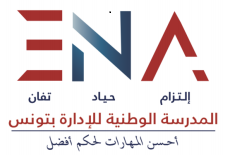 الجمهورية التونسيةرئاسة الحكومة